Incident Name:Bald KnobTN-TNS-100005IR Interpreter(s):Elise BowneLocal Dispatch Phone:TN-TNC423-476-9760Interpreted Size:1224  Acres Growth last period: 51 AcresFlight Time:2139 ESTFlight Date:November 25, 2016Interpreter(s) location:Denver, COInterpreter(s) Phone:303-517-7510GACC IR Liaison:Melinda McGannGACC IR Liaison Phone:678-320-3010National Coordinator:N/ANational Coord. Phone:N/AOrdered By:TN-TNS (423-339-8680)A Number:5Aircraft/Scanner System:N149Z/PhoenixPilots/Techs:Boyce/Netcher/SmithIRIN Comments on imagery:Clear, but orthorectification off in areasIRIN Comments on imagery:Clear, but orthorectification off in areasWeather at time of flight:ClearFlight Objective:Map Perimeter/Heat SourcesDate and Time Imagery Received by Interpreter:November 25, 2016 2150 ESTDate and Time Imagery Received by Interpreter:November 25, 2016 2150 ESTType of media for final product:PDF map, 5 shapefiles, kmz file and IR logDigital files sent to:http://ftp.nifc.gov/incident_specific_data/southern/Tennessee/2016_BaldKnob/IR/20161126  and emailed to Philip Morrissey and othersType of media for final product:PDF map, 5 shapefiles, kmz file and IR logDigital files sent to:http://ftp.nifc.gov/incident_specific_data/southern/Tennessee/2016_BaldKnob/IR/20161126  and emailed to Philip Morrissey and othersDate and Time Products Delivered to Incident:November 25, 2016 2345 ESTDate and Time Products Delivered to Incident:November 25, 2016 2345 ESTType of media for final product:PDF map, 5 shapefiles, kmz file and IR logDigital files sent to:http://ftp.nifc.gov/incident_specific_data/southern/Tennessee/2016_BaldKnob/IR/20161126  and emailed to Philip Morrissey and othersType of media for final product:PDF map, 5 shapefiles, kmz file and IR logDigital files sent to:http://ftp.nifc.gov/incident_specific_data/southern/Tennessee/2016_BaldKnob/IR/20161126  and emailed to Philip Morrissey and othersComments /notes on tonight’s mission and this interpretation:Used heat perimeter from last night’s mission as starting point for tonight’s interpretation.  Unfortunately, there were a number of clouds in the area which obscured both the heat and the view of the ground.  The Gilmore Trail fire was mostly covered by clouds, so not surprisingly, there was no heat detected there tonight.The areas of scattered heat to the east of the fire showed more intense heat tonight, but still appears disconnected from the main heat perimeter.The main heat perimeter growth and intense heat was on the southeast and northeast parts of the perimeter where the heat has grown up to and slightly over the top of Big Mountain, it appears to be along roads and trails. To the NE, there was some growth up a small knoll in the Skinned Ash Creek drainage.  There were some small areas of perimeter adjustment along the west and south edges of the heat perimeter.The two heat sources to the east of the fire persist and are labeled.The QR code below should be able to be used from within the mobile app Avenza PDF Apps – add via QR code to pull the map directly into the device.  Please let me know if this works for you or if there are issues.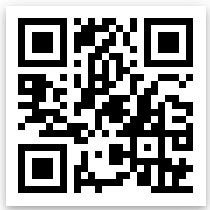 Questions/Concerns – please contact the IRIN at 303-517-7510.  I would like to know the source of the heat to the north.  If someone could email or call, that would be much appreciated.Comments /notes on tonight’s mission and this interpretation:Used heat perimeter from last night’s mission as starting point for tonight’s interpretation.  Unfortunately, there were a number of clouds in the area which obscured both the heat and the view of the ground.  The Gilmore Trail fire was mostly covered by clouds, so not surprisingly, there was no heat detected there tonight.The areas of scattered heat to the east of the fire showed more intense heat tonight, but still appears disconnected from the main heat perimeter.The main heat perimeter growth and intense heat was on the southeast and northeast parts of the perimeter where the heat has grown up to and slightly over the top of Big Mountain, it appears to be along roads and trails. To the NE, there was some growth up a small knoll in the Skinned Ash Creek drainage.  There were some small areas of perimeter adjustment along the west and south edges of the heat perimeter.The two heat sources to the east of the fire persist and are labeled.The QR code below should be able to be used from within the mobile app Avenza PDF Apps – add via QR code to pull the map directly into the device.  Please let me know if this works for you or if there are issues.Questions/Concerns – please contact the IRIN at 303-517-7510.  I would like to know the source of the heat to the north.  If someone could email or call, that would be much appreciated.Comments /notes on tonight’s mission and this interpretation:Used heat perimeter from last night’s mission as starting point for tonight’s interpretation.  Unfortunately, there were a number of clouds in the area which obscured both the heat and the view of the ground.  The Gilmore Trail fire was mostly covered by clouds, so not surprisingly, there was no heat detected there tonight.The areas of scattered heat to the east of the fire showed more intense heat tonight, but still appears disconnected from the main heat perimeter.The main heat perimeter growth and intense heat was on the southeast and northeast parts of the perimeter where the heat has grown up to and slightly over the top of Big Mountain, it appears to be along roads and trails. To the NE, there was some growth up a small knoll in the Skinned Ash Creek drainage.  There were some small areas of perimeter adjustment along the west and south edges of the heat perimeter.The two heat sources to the east of the fire persist and are labeled.The QR code below should be able to be used from within the mobile app Avenza PDF Apps – add via QR code to pull the map directly into the device.  Please let me know if this works for you or if there are issues.Questions/Concerns – please contact the IRIN at 303-517-7510.  I would like to know the source of the heat to the north.  If someone could email or call, that would be much appreciated.Comments /notes on tonight’s mission and this interpretation:Used heat perimeter from last night’s mission as starting point for tonight’s interpretation.  Unfortunately, there were a number of clouds in the area which obscured both the heat and the view of the ground.  The Gilmore Trail fire was mostly covered by clouds, so not surprisingly, there was no heat detected there tonight.The areas of scattered heat to the east of the fire showed more intense heat tonight, but still appears disconnected from the main heat perimeter.The main heat perimeter growth and intense heat was on the southeast and northeast parts of the perimeter where the heat has grown up to and slightly over the top of Big Mountain, it appears to be along roads and trails. To the NE, there was some growth up a small knoll in the Skinned Ash Creek drainage.  There were some small areas of perimeter adjustment along the west and south edges of the heat perimeter.The two heat sources to the east of the fire persist and are labeled.The QR code below should be able to be used from within the mobile app Avenza PDF Apps – add via QR code to pull the map directly into the device.  Please let me know if this works for you or if there are issues.Questions/Concerns – please contact the IRIN at 303-517-7510.  I would like to know the source of the heat to the north.  If someone could email or call, that would be much appreciated.